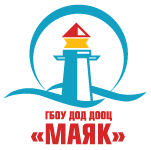 Кинофестиваль детских фильмов «Маяк-КиТ»  9 июля 2016 года Государственное бюджетное учреждение Детский оздоровительно-образовательный центр «Маяк», в рамках Года российского кино, в целях популяризации отечественного кино среди детей и молодёжи, совместно с Санкт-Петербургским государственным институтом кино и телевидения проводило  церемонию подведения итогов кинофестиваля и вручения кинопремии «Маяк-КиТ».    На протяжении второй смены студентами и преподавателями институтом кино и телевидения, совместно с педагогами центра «Маяк» была организована киношкола для отдыхающих детей. Ребятами были сняты четыре короткометражных фильма по мотивам всем известных советских фильмов, а именно: «Мэри Поппинс – до свидания», «Золушка», «Буратино» и «Приключения Петрова и Васечкина».  Проектом была поставлена задача: погрузить детей в атмосферу съёмок самого настоящего кино, позволить им почувствовать дух кинопроизводства. Дети обучались основам актерского мастерства, принимали непосредственное участие в съемках фильмов, осваивали работу с профессиональной аппаратурой. Кроме того, на протяжении трёх недель в центре по внутреннему кабельному телевидению выходили программы «МаякТВ», созданные студентами и ребятами. Воспитанники центра вели обзор жизни лагеря, брали интервью у сотрудников, вожатых, студентов и руководителей проекта.   На кинофестиваль в качестве почетных гостей были приглашены и присутствовали:1. Тептина Людмила Анатольевна – депутат Законодательного Собрания Ленинградской области2. Абдулина Рената Юрьевна – председатель Комитета по молодежной политике Санкт-Петербурга3. Удальцова Надежда Яковлевна – главный специалист Комитета образования Ленинградской области4. Ларичева Оксана Анатольевна – проректор по воспитательной работе Санкт-Петербургского государственного института кино и телевидения5. Будилов Виктор Михайлович – профессор Санкт-Петербургского государственного института кино и телевидения6. Пицхелаури Георгий – популярный артист театра и кино7. Евменов Александр Дмитириевич – ректор Санкт-Петербургского государственного института кино и телевидения8. Ворозова Татьяна Николаевна – помощник депутата Законодательного собрания Санкт-Петербурга Мельниковой Анастасии  Рюриковны.9. Вотрина Елена Евгеньевна – директор автономного учреждения Выборгского района Ленинградской области «Детское оздоровительные лагеря».